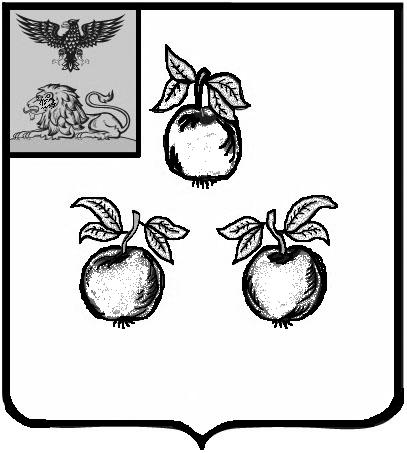 БЕЛГОРОДСКАЯ ОБЛАСТЬАДМИНИСТРАЦИЯ МУНИЦИПАЛЬНОГО РАЙОНА«КОРОЧАНСКИЙ РАЙОН» ПОСТАНОВЛЕНИЕКороча30 июня .                                                                                                                      № 325О внесении изменений в постановление   администрации муниципального  района«Корочанский район» от 30 декабря 2020 года  № 844В целях улучшения транспортного обслуживания населения на территории муниципального района «Корочанский район», в соответствии с Федеральными законами от 6 октября 2003 года №131-ФЗ «Об общих принципах организации местного самоуправления в Российской Федерации», от 10 декабря 1995 года №196-ФЗ «О безопасности дорожного движения», в связи с открытием нового маршрута «Ушаково-Белгород», администрация   муниципального  района «Корочанский район» п о с т а н о в л я е т:Внести изменения в постановление администрации муниципального района «Корочанский район» от 30 декабря 2020 года №844 «Об утверждении Реестра  пригородных автобусных маршрутов регулярных  перевозок муниципальной маршрутной сети на территории муниципального района «Корочанский район» на 2021 год»: - дополнить Реестр пригородных автобусных маршрутов  регулярных перевозок муниципальной маршрутной сети на территории муниципального района «Корочанский район» на 2021 год пунктом 34 следующего содержания:Глава администрацииКорочанского района			        		                                Н.В.Нестеров34133«Ушаково-Белгород»Ушаково-Шеино-Мелихово-Дальняя Игуменка-Новосадовый-Белгород 36,6В установленных остановочных пунктахС регулируемым тарифомПАЗМ3, Евро3Евро401.07.2021г